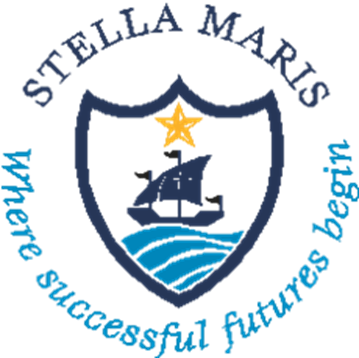 Stella Maris School SEND PolicyUpdated:            Sept. 2023                                                                                                                                                                Review Date:     Sept. 2024AimsOur SEN Policy and Information Report aims to:Set out how Stella Maris School will support and make provision for pupils with Special Educational Needs and Disability (SEND)Explain the roles and responsibilities of everyone involved in providing for pupils with SENDOur vision is to provide high quality education for all children, regardless of any disabilities or learning needs which they may present with. Our SENCO works with class teachers and parents to deliver the SEND provision and personal objectives which each child will need.  Any children with an EHC plan will have all terms and recommendations met within their Programme of Study.  Legislation and Guidance This Policy and Information Report is based on the statutory Special Educational Needs and Disability (SEND) Code of Practice and the following legislation:Part 3 of the Children and Families Act 2014, which sets out schools’ responsibilities for pupils with SEN and disabilitiesThe Special Educational Needs and Disability Regulations 2014, which set out schools’ responsibilities for education, health and care (EHC) plans, SEN co-ordinators (SENCOs) and the SEN Information Report  DefinitionsA pupil has SEND if they have a learning difficulty or disability which calls for special educational provision to be made for them. They have a learning difficulty or disability if they have:A significantly greater difficulty in learning than the majority of others of the same age, or A disability which prevents or hinders them from making use of facilities of a kind generally provided for others of the same age in mainstream schools  Roles and ResponsibilitiesThe SENCOThe SENCO is Mr Ken Brown, (Senior Teacher), who is also a KS 2 teacher and his duties are:Work with the Headteacher and Board of Trustees to determine the strategic development of the SEN Policy and provision in the schoolHave day-to-day responsibility for the operation of this SEND Policy and the co-ordination of specific provision made to support individual pupils with SEND, including those who have EHC plansProvide professional guidance to colleagues and work with staff, parents, and other agencies to ensure that pupils with SEND receive appropriate support and high quality teaching Advise on the graduated approach to providing SEND supportEnsure there are adequate resources to meet pupils’ needs effectivelyBe the point of contact for external agencies, especially the local authority and its support servicesLiaise with potential next providers of education together with the Headteacher to ensure pupils and their parents are informed about options and a smooth transition is plannedWork with the Headteacher and Board of Trustees to ensure that the school meets its responsibilities under the Equality Act 2010 with regard to reasonable adjustments and access arrangementsEnsure the school keeps the records of all pupils with SEND up to date  The Trustee in Charge of SEND The SEND Trustee was Mr James Boyd but this appointment will be transferred to a new member of the Board during the course of the Autumn Term and the new Trustee will:Help to raise awareness of SEND  issues at Trustee Board meetings Monitor the quality and effectiveness of SEND and disability provision within the school and update the Board of Trustees on this Work with the Headteacher and SENCO to determine the strategic development of the SEN Policy and provision in the school The Headteacher The Headteacher will:Work with the SENCO and SEND Trustee to determine the strategic development of the SEND Policy and provision in the school Have overall responsibility for the provision and progress of learners with SEN and/or a disabilityClass TeachersEach class teacher is responsible for:The progress and development of every pupil in their classWorking closely with any teaching assistants or specialist staff to plan and assess the impact of support and interventions and how they can be linked to classroom teaching Working with the SENCO to review each pupil’s progress and development and decide on any changes to provision Ensuring they follow this SEND Policy  SEND Information ReportWhat we can provide at Stella Maris SchoolDue to the size of our school and the one-to-one support all pupils access in their small classes children with learning difficulties or an educational disability are serviced well within their own class, but also access intervention in groups or on a one-to-one basis with specialist help outside of the class setting if there is a need.  Our school currently provides additional and/or different provision for a range of needs, including: Communication and interaction linked to language difficulties Social/emotional and medical needsSensory and/or moderate physical needs Moderate learning difficultiesIdentifying pupils with SEND and assessing their needs Any children with needs are identified at the point at which they join the school.  We access reports from former schools and from parents about the special needs which a child may have and then we assess if we have the capacity and staffing to meet that need.  As we are a private school and have a very small staff we have to be certain that we can give value for money and have the necessary expertise within the area of a specific disability or learning need before a child is accepted into the school.  Children who present with learning needs as they progress through the school are brought to the attention of the SENCO and Headteacher and a plan of action is put into operation.  This will involve the parents at every level, whether it is a serious need or if it is just some additional temporary intervention which is required.We will assess each pupil’s current skills and levels of attainment on entry, which will build on previous settings and Key Stages, where appropriate. Class teachers will make regular assessments of progress for all pupils and identify those whose progress:Is significantly slower than that of their peers starting from the same baselineFails to match or better the child’s previous rate of progressFails to close the attainment gap between the child and their peersWidens the attainment gap This may include progress in areas other than attainment, for example, social needs. Slow progress and low attainment will not automatically mean a pupil is recorded as having SEN.  When deciding whether special educational provision is required, we will start with the desired outcomes, including the expected progress and attainment, and the views and the wishes of the pupil and their parents. We will use this to determine the support that is needed and whether we can provide it by adapting our core offer, or whether something different or additional is required. Consulting and involving pupils and parents We will have an early discussion with the parents of the child when identifying whether they need special educational provision. These conversations will make sure that:Everyone develops a good understanding of the pupil’s areas of strength and difficultyWe take into account the parents’ concernsEveryone understands the agreed outcomes sought for the childEveryone is clear on what the next steps areNotes of these early discussions will be added to the pupil’s record and given to their parents. We will formally notify parents when it is decided that a pupil will receive SEND support. Assessing and reviewing pupils' progress towards outcomesWe will follow the graduated approach and the four-part cycle of assess, plan, do, review.  The class or subject teacher will work with the SENCO to carry out a clear analysis of the pupil’s needs. This will draw on:The teacher’s assessment and experience of the pupilTheir previous progress and attainment and behaviour Other teachers’ assessments, where relevantThe individual’s development in comparison to their peers and national dataThe views and experience of parentsThe pupil’s own viewsAdvice from external support services, if relevant The assessment will be reviewed regularly. All teachers and support staff who work with the pupil will be made aware of their needs, the outcomes sought, the support provided, and any teaching strategies or approaches that are required. We will regularly review the effectiveness of the support and interventions and their impact on the pupil’s progress. Supporting pupils moving between schoolsWe will share information with the senior school the pupil is moving to or other setting/school if it is earlier than the secondary stage. We will agree with parents and pupils which information will be shared as part of this transition. Children are prepared as part of the Year 6 process by the Headteacher who teaches the Year 6 class. She has developed a transition Programme of Study which is accessed by all children within the Year 6 class, regardless of ability or need.  Supporting pupils moving between schools involves parental input and liaison with the senior schools and if appropriate the SENCO from the school a child is moving to. Our approach to teaching pupils with SENDTeachers are responsible and accountable for the progress and development of all the pupils in their class. High quality teaching is our first step in responding to pupils who have SEND. This will be differentiated for individual pupils. We will also provide the following interventions: Small group sessionsOne-to-one sessions with intervention teacher/individual class teacher sessionsIndividual targets/ parental objectives etc.Adaptations to the Curriculum and Learning Environment We make the following adaptations to ensure all pupils’ needs are met:Differentiating our Curriculum to ensure all pupils have access to it, for example, by grouping, one-to-one work, teaching style, content of the lessons, etc. Adapting our resources and staffing Using recommended aids, such as laptops, coloured overlays, (if appropriate) visual timetables, larger font, etc. Differentiating our teaching, for example, giving longer processing times, pre-teaching of key vocabulary, reading instructions aloud, follow-up sessions at the end of class lessons etc.Additional Support for Learning We have two teaching assistants who are trained to deliver interventions and an assistant teacher who works across the whole school, wherever the need is. Teaching assistants will support pupils on a one-to-one basis if the need arises. Teaching assistants will support pupils in small groups when requested to by the class teacher.We will work with outside agencies to provide support for pupils with SEN when the need arises.Expertise and Training of Staff Our SENCO has 5 years experience in this role within our school.  He also works as our Senior Teacher and has worked as a class teacher with a range of special educational needs across the spectrum for 20 + years. We have an assistant teacher who has many years of experience of working in various schools, and with children who have presented with a diverse range of needs.All of our staff have experience of working with children with various needs.We have a team of two teaching assistants, who are experienced when working on a one-to-one or small group setting with children who have specific needs.During the next academic year class teachers will be trained in a variety of SEND/intervention strategies as part of their on-going professional development.Securing Equipment and FacilitiesWhere there is a need for securing special equipment and/or facilities to support pupils with SEND these will be provided by the Board of Trustees, at the request of the SENCO/Headteacher.Evaluating the effectiveness of SEN provision We evaluate the effectiveness of provision for pupils with SEND by:Reviewing pupils’ individual progress towards their goals each termReviewing the impact of interventions after each half-termMonitoring by the SENCO and class teachers Holding annual reviews for pupils with statements of SEND or EHC plans Enabling pupils with SEN to engage in all activities available in schoolExtra-curricular activities and school visits are available to all our pupils, including our Breakfast Club and After School Club. All pupils are encouraged to participate in the Class/Key Stage trips and any residential trip(s). All pupils will participate in Sports Day/School Shows and Performances/special workshops, etc. No pupil is ever excluded from taking part in these activities because of their needs or disability. All pupils are supported with their disabilities and frequent site appraisals are made by the management to ensure that any child with needs can access all areas of the school and participate in all activities.(For more information please see the School’s Accessibility Plan.)Support for improving Emotional and Social Development.We provide support for pupils to improve their emotional and social development in the following ways:Pupils with SEND are valued as part of all groups and clubs within the schoolPupils with SEND are also encouraged to be part of lunchtime and evening clubs in order to promote teamwork/building friendships etc. We have a zero tolerance approach to bullying.  Working with other Agencies Where appropriate the school will work with outside agencies and social workers etc. when supporting a child and their family.  This may take the form of health and social care bodies and other local authority support services and voluntary sector groups and/or charities.Agency meetings are held in school and are attended by the SENCO and Headteacher and where appropriate the class teacher. The school is in the process of setting up frequent Team Around the School meetings and inviting a range of  agencies to the meetings to ensure that we have a strong group of agencies we can draw on if and when a child or their family need support, which is more than the school can give. The Local OfferThe SENCO and Headteacher will work with the parents of children who need to be made aware of the Local Offer. Guidance and help is given when information is needed on how to access the Local Offer or find out about it.Complaints about SEND Provision Complaints about SEND provision in our school should be made to the SENCO in the first instance who will advise the Headteacher about the nature of the complaint.  Every effort will be made by the Headteacher/SENCO and other staff to resolve the issue in a way which is acceptable to all parties.If this is not possible or if the nature of the complaint is deemed to be more serious and a formal complaint needs to be made, the complainant will then be referred to the school’s Complaints Policy. The parents of pupils with disabilities have the right to make disability discrimination claims to the first-tier SEND tribunal if they believe that our school has discriminated against their children. They can make a claim about alleged discrimination regarding:ExclusionsProvision of education and associated servicesMaking reasonable adjustments, including the provision of auxiliary aids and services Contact details of Support Services for parents of pupils with SENDThere are many support services available to parents in our area, in both an LA and private capacity.  All details of such agencies can be requested from the SENCO or Headteacher, if required.Contact details for raising concernsAny concerns can be raised with:Headteacher and DSL -  Mrs Norah JohnsonSenior Teacher/SENCO and Deputy DSL – Mr Ken BrownChair of Trustees  – Mr John SibbaldMonitoring ArrangementsThis Policy and Information Report will be reviewed by the Headteacher and the SENCO on an annual basis.It will also be updated if any changes to the information are made during the year. It will be approved by the Special Needs Trustee and the Board of Trustees.Links with other Policies and DocumentsThis SEND Policy links to our policies on: Accessibility Plan Behaviour PolicyEquality and Diversity PolicySupporting pupils with medical conditions